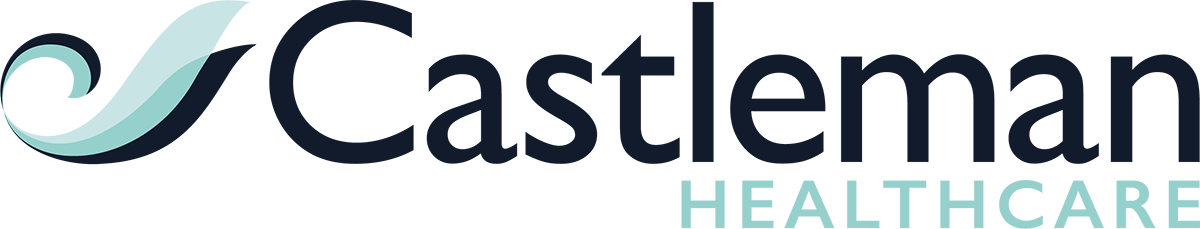 group policies and procedures Fire policy  Related policies and guidanceDocument revision and approval historypolicy aimIt is Castleman Healthcare Ltd.’s policy to adopt the fire policy implemented by the governance team at each of the sites where a programme of activity is being delivered. This is to ensure consistency in actions within the premises and between users.All staff will be made aware of the appropriate fire policy on commencing their employment with Castleman Healthcare Ltd and will be expected to familiarise themselves with it on a regular basis.The Board will also review the policy on a regular basis to ensure that any actions defined within are still appropriate and practical in respect of Castleman Healthcare Ltd.’s service users and the procedures that the clinicians carry out.AdaptationsWhere a patient is in the middle of a procedure when a fire breaks out or a fire alarm sounds, the procedure will be ceased as swiftly and as safely as possible to allow for a rapid evacuation.Category Health & SafetyAuthorCastleman Healthcare LtdResponsible DirectorSam Ghazawy Date of issueSeptember 2016Next review dateJuly 2017Document ref & versionVersionDateAuthorApproved byCommentsFinalSept 16SG